UNIVERSIDAD DE EL SALVADORFACULTAD DE CIENCIAS Y HUMANIDADESDEPARTAMENTO DE PERIODISMO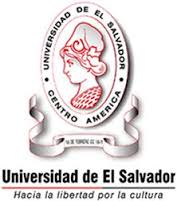 ANÁLISIS DE LA VIOLENCIA EN LA TELEVISIÓN COMERCIAL, ACEPTACIÓN O RECHAZO POR PARTE DE LAS AUDIENCIASTESINAPRESENTADA POR:ALMA YANIRA GUEVARA HUEZOMARYORI VARINIA SALAZAR BÁCHEZZULEIMA JEANNETTE VALENCIA RAMÍREZPARA OPTAR AL TÍTULO DE:LICENCIADA EN PERIODISMOCIUDAD UNIVERSITARIA, FEBRERO DE 2006.AUTORIDADES DE LA UNIVERSIDAD DE EL SALVADORRECTORADOCTORA MARÍA ISABEL RODRÍGUEZVICE-RECTOR ACADÉMICOINGENIERO JOAQUÍN ORLANDO MACHUCAVICE-RECTORA ADMINISTRATIVADOCTORA CARMEN RODRÍGUEZ DE RIVASSECRETARIA GENERALLICENCIADA ALICIA MARGARITA RIVAS RECINOSAUTORIDADES DE LA FACULTAD DE CIENCIAS Y HUMANIDADESDECANAMASTER ANA MARÍA GLOWER DE ALVARADOVICE-DECANOMASTER CARLOS ERNESTO DERASSECRETARIALICENCIADA ORALIA ESTER ROMÁN DE RIVASDEPARTAMENTO DE PERIODISMOJEFE DEL DEPARTAMENTO DE PERIODISMOLICENCIADO RENÉ ALBERTO CONTRERASCOORDINADOR GENERAL DE PROCESOS DE GRADOMSC. MOISÉS GUILLERMO MEJÍADOCENTE DIRECTORLICENCIADO JULIO CÉSAR GRANDEDEDICATORIAA DIOS:Por darme la energía y fortaleza para culminar mi carrera y gracias por concederme todas mis peticiones, ya que sin Dios nada es posible.A MI ESPOSO.Edgardo Arriaza por darme todo el apoyo económico y moral, y por ayudarme a terminar mi carrera.A MI HIJO:Alejandro por apoyarme y por toda su ayuda moral y el inmenso amor que recibí siempre.A MI HIJO:Gabriel, por su incondicional amor y el tiempo que me esperó, gracias por sus consejos.A MIS PADRES:Jorge Alberto Guevara y María Hilda H. Quezada de Guevara, por sus oraciones hechas a Dios, por darme ánimo para seguir adelante y por todo su cariño.A MIS HERMANOS Y HERMANAS:Por haberme apoyado con sus consejos y sus oraciones, de igual manera por su inmenso cariño.A MIS AMIGOS Y AMIGAS:Por apoyarme, para realizar este trabajo, gracias por sus deseos sinceros, y especialmente Ángela por su cariño y sus consejos.A MI ASESOR:Julio César Grande por su amistad, la paciencia y ayuda durante la realización de este trabajo de grado.ALMA YANIRA GUEVARA HUEZOAGRADECIMIENTOSBienaventurado el hombre que halla la sabiduría y que obtiene la inteligencia, porque su ganancia es mejor que la ganancia de la plata, y sus frutos más que el oro fino. Más preciosaque las piedras preciosas y todo lo que puedesdesear no se puede comprar con ella.Proverbios 3:13 – 15Agradezco a Dios todopoderoso por haber culminado mis estudios, por haber permitido que alcanzara una de mis metas ya que sin su protección y sin su sabiduría no lo hubiese logrado; a mi Virgencita de Guadalupe quien siempre me escucha y nunca me abandona.Especialmente agradezco a:A MIS PADRES: Pablo Antonio Salazar y Marina Estela Bachez les agradezco el apoyo, comprensión y amor que me han brindado siempre, así como los consejos y regaños; por estar siempre pendientes de mí y por haberme incentivado a culminar mis estudios.A MI HERMANO Y CUÑADA: Heemstrom Werneer Salazar y Karen de Salazar por haber estado siempre a mi lado en las buenas y en las malas, porque siempre me brindaron su apoyo incondicional y me motivaron a seguir adelante.MIS TIOS: Dora Alicia Salazar y Carlos Ernesto Ruiz, ya que nunca me dejaron caer y con sus palabras de aliento siempre me indicaron el mejor camino a seguir.MIS PRIMAS: Alejandra e Ingrid Ruiz Salazar por el tiempo y ayuda que me brindaron para la realización de mi tesis y porque siempre estuvieron a mi lado y nunca me abandonaron en ningún momento.MI VECINA: Leticia Durán, quien siempre estuvo pendiente de mi persona sin esperar nada a cambio y que gracias a sus cuidados siempre me sentí protegida.MARYORI VARINIA SALAZAR BACHEZAGRADECIMIENTOQuiero agradecer infinitamente a Dios Todopoderoso por guiarme siempre por el buen camino, así como también por brindarme todas las fuerzas necesarias para salir adelante cuando me sentí desfallecer, gracias Señor por la sabiduría intelectual que me has regalado para culminar con éxito este  trabajo de investigación.Quiero dedicar mi trabajo de graduación con especial cariño:A MI MADRE: Rosa Esperanza Ramírez de Valencia.Ser bellísimo a quien amo y admiro mucho por su entrega total como madre, por su lucha constante y todos los sacrificios que tuvo que hacer a lo largo de su vida, para que nunca me faltará nada. Gracias mami por tu apoyo, tu confianza y tu cariño, te quiero mucho. Este logro académico es tuyo. A MI PADRE:  Armando Enrique Valencia Martínez.Persona lindísima e inteligente a quien quiero, amo y respeto mucho por todo el esfuerzo y empeño que has desarrollado en la vida para ser un triunfador. Gracias  por regalarme todo tu amor y cariño de padre, asimismo gracias papi por el apoyo económico que me brindaste durante toda mi carrera, no tengo palabras para agradecértelo. Sin embargo te digo muchísimas gracias papi por todo, este triunfo académico también es tuyo. A MIS HERMANOS: Xiomara, Armando y William Valencia.Por  su cariño, tolerancia, palabras de aliento y confianza en mi, mil gracias.A MI TIA: Zulma Cicela Gracias Cice, por orientarme con tus buenos consejos y ayudarme durante la realización de mi trabajo de graduación.A MI ABUELITA: Argelia Ramírez Por apoyarme y ayudarme siempre en todo momento, con sus buenos consejos.A UNA PERSONA MUY ESPECIAL: Geovanni SorianoGracias, por tu comprensión, amor y cariño, en los momentos difíciles de mi vida. Agradezco sinceramente a todos mis maestros y maestras que durante la formación de mi carrera me brindaron y enseñaron los conocimientos básicos para desempeñar la profesión de periodista.Finalmente quiero dedicar este trabajo a todos mis amigos y demás familiares que creyeron en mi, gracias por apoyarme en las buenas y en las malas.Zuleima Jeannette Valencia RamírezINDICEINTRODUCCIÓN				…………XICAPÍTULO IDETERMINACIÓN DEL OBJETIVO DE ESTUDIOObjetivos					1.1.1 Objetivo General			…………14      1.1.2 Objetivo Específico			…………141.2 Justificación				…………151.3 Alcances y Limitaciones del Estudio	…………17CAPÍTULO II MARCO TEÓRICO2.1 Antecedentes del Objeto			…………192.2 Definición de Términos			…………772.3 Relación entre Conceptos y  Problema de Investigación	…………	84CAPÍTULO IIIMETODOLOGÍA3.1 Definición  y Justificación de la Muestra   …………863.2 Definición de la Técnica			…………873.3 Tipo de Estudio				…………883.4 Pregunta Guía				…………893.5. Hipótesis y Operacionalización		…………903.6 Procedimiento.				…………CAPÍTULO IVEXPOSICIÓN DE RESULTADOS4.1 Exposición de Resultados		…………934.2 Resumen General de los Resultados Obtenidos en las  Encuestas  ………	103CAPÍTULO VCONCLUSIONES Y RECOMENDACIONES5.1 Conclusiones				…………1055.2 Recomendaciones				…………107REFERENCIAS				…………108ANEXOINTRODUCCION       El presente trabajo de investigación pretende dar a conocer la aceptación o el rechazo por parte de los jóvenes hacia la programación que ofrece la televisión comercial. Por lo tanto este estudio presenta aspectos importantes que servirán en un futuro a mejorar sin duda la oferta televisiva actual.         La investigación se realizó  en el departamento de San Salvador, específicamente en el Centro Escolar Japón de Mejicanos, tomando como muestra un grupo de 100 estudiantes hombres y mujeres del primer año de  Bachillerato Técnico Vocacional, entre las edades de 15 a 18 años, utilizando la encuesta como técnica de acopio de datos.       En este sentido la investigación denominada Análisis de la Violencia en la Televisión Comercial, Aceptación o Rechazo por parte de las Audiencias, el cual tiene un enfoque cuanti-cualitativo que analiza e interpreta los datos y  a la vez refleja aspectos estadísticos-lógico  numérico en relación a la aceptación o rechazo que transmite la televisión.       En nuestro país, por ejemplo, la programación que brindan algunos canales de televisión es poca constructiva debido a que los contenidos que presentan en la mayoría de los casos ofrecen un estilo de vida distintos al nuestro,  promoviendo directamente o indirectamente una cultura de violencia.       Por tal razón el objetivo primordial en esta investigación es determinar y analizar los aspectos negativos de la violencia en la televisión, la aceptación o rechazo por parte de las audiencias a través de un sondeo de opinión a los jóvenes, así mismo sugerir probables cambios en la programación habitual de la televisión comercial.       La televisión es el medio de mayor atención ha generado en los últimos tiempos de acuerdo a  De Fleur y Rokeach (1982;) a pesar de competir dentro del mercado con las nuevas tecnologías, como lo es el Internet.       La televisión, sin embargo sigue cautivando a miles de personas alrededor del mundo, y es que, por su naturaleza, los medios de comunicación masiva son parte esencial en los procesos de la comunicación entre las sociedades modernas.       Por consiguiente, puede decirse que este aparato receptor se ha impuesto en El Salvador como el nuevo hábito de nuevos estilos de vida masificando el consumo y generalizando gustos.       El sector juvenil constituye unos de los mayores consumidores de programas por lo que nuestra investigación está  enfocada en determinar si la programación con contenido violento es rechazada o aceptada por los adolescentes, así como también determinar si existe un estado de disonancia cognoscitiva.       El presente trabajo de investigación consta de 5 capítulos los cuales se detallan a continuación:       Capítulo I, se plantea la determinación del objeto de estudio, los objetivos generales y específicos de la investigación, la justificación y relevancia del trabajo, las limitaciones y alcances del estudio.       Capítulo II, se desarrolla el marco teórico de la investigación, partiendo de los antecedentes del objeto de estudio, la situación de la violencia en El Salvador la definición de los términos, la relación entre conceptos y problemas de la investigación.       Capítulo III, se desarrolla la metodología, definición de las técnicas, el tipo de estudio, la pregunta guía y el procedimiento de la investigación.       Capítulo IV, se presentan los resultados de la investigación por medio de la exposición, descripción y análisis de datos estadísticos representados a través de gráficas.Finalmente, el Capítulo V, muestra las conclusiones y recomendaciones del objeto de estudio a partir de las gráficas, así como también las referencias bibliográficas y los anexos para una mejor comprensión de los estudiantes, docentes y personas interesadas en continuar trabajando a profundidad este tópico.       Es así como está conformado y estructurado este trabajo de investigación, esperamos y confiamos que sea de mucho beneficio para todos y sirva como guía de consulta para futuras investigaciones. CAPITULO  IDETERMINACION DEL OBJETIVO DE ESTUDIO1.1 OBJETIVOS     1.1.1 OBJETIVO GENERALDeterminar y analizar los aspectos negativos de la violencia en la televisión y la aceptación o rechazo por parte de la audiencia, a través de un sondeo de opinión a jóvenes del primer año de bachillerato técnico vocacional, del Centro Escolar Japón de Mejicanos, a fin de sugerir probables cambios en la programación habitual.     1.1.2 OBJETIVO  ESPECÍFICO           Determinar si la programación con contenido violento que transmiten los canales de televisión salvadoreña, es rechazada o aceptada por los jóvenes. 1.2 JUSTIFICACIÓNLa investigación será de mucha importancia porque presentará un estudio sobre la aceptación o rechazo por parte de los jóvenes (niños-niñas), hacia la violencia que muestran en su programación los  medios de comunicación comercial, en nuestro caso especifico, la televisión.Así mismo esta investigación  sondeará el margen de aprobación que existe en la juventud actual sobre la transmisión de series violentas. Esto servirá para las distintas instituciones sociales y educativas interesadas;  así como también se  podrá  retomar por otras instituciones, y al mismo tiempo este estudio será de interés para el canal, ya que conocerá los gustos y las preferencias que cada miembro posee por las series de televisión.  	Además, los resultados que se obtengan serán de gran importancia para la sociedad en general, porque la investigación ayudará a que las personas se interesen por un tema que desconocen a profundidad, puesto que les favorecerá a la formación de criterios y valores distintos,  y ejercerán un papel  más crítico a la hora de sintonizar un programa.La realización de una investigación como la que se propone, se justifica porque se obtendrá un documento que demuestra cómo se encuentra el nivel de aceptación o rechazo por parte de los jóvenes(niñas y niños) del nivel del bachillerato, con respecto a la programación de contenido  violento, que presenta hoy en día la televisión comercial. Además, la investigación podrá ser utilizada como material de apoyo a los alumnos y docentes que deseen consultar información general basada en este campo, así como personas particulares interesadas en este tipo de trabajo.Así mismo, el estudio será un aporte importante porque se constituye en un medio pedagógico y servirá como guía para futuras investigaciones en el campo de la comunicación; así mismo al finalizar la investigación podrán tener acceso al producto investigado los propios medios de comunicación, que estén interesados en conocer nuevas propuestas en el área comunicativa, y les permita tomar o rechazar las sugerencias que se concluyan.Finalmente, el estudio se convierte en un aporte  de enseñanza de valores culturales, morales, etc., donde la audiencia es consciente de sus preferencias y es capaz de articular las razones que le llevan a seleccionar o descartar la oferta de programación violenta.1.3 ALCANCES Y LIMITACIONES DEL ESTUDIO1.3.1  ALCANCES:La investigación podrá ser utilizada como material de apoyo a los alumnos y docentes que deseen consultar información general basada en este campo, así como personas particulares interesadas en este tipo de trabajo.Así mismo, el estudio será un aporte importante porque se constituye en un medio pedagógico y servirá como guía para futuras investigaciones en el campo de la comunicación; así mismo al finalizar la investigación podrán tener acceso al producto investigado los propios medios de comunicación, que estén interesados en conocer nuevas propuestas en el área comunicativa, y les permita tomar o rechazar las sugerencias que se concluyan.Finalmente, el estudio se convierte en un aporte  de enseñanza de valores culturales, morales, etc., donde la audiencia es consciente de sus preferencias y es capaz de articular las razones que le llevan a seleccionar o descartar la oferta de programación violenta.La investigación será de mucha importancia porque presentará un estudio sobre la aceptación o rechazo por parte de los jóvenes (niños-niñas), hacia la violencia que muestran en su programación los  medios de comunicación comercial, en nuestro caso especifico, la televisión.Así mismo esta investigación  sondeará el margen de aprobación que existe en la juventud actual sobre la transmisión de series violentas. Esto servirá para las distintas instituciones sociales y educativas interesadas;  así como también se  podrán  retomar por otras instituciones; y al mismo tiempo este estudio será de interés para el canal; ya que conocerá los gustos y las preferencias que cada miembro posee por las series de televisión.  	Además, los resultados que se obtengan serán de gran importancia para la sociedad en general, porque la investigación ayudará, a que las personas se interesen por un tema que desconocen a profundidad, puesto que les favorecerá a la formación de criterios y valores distintos,  y ejercerán un papel  más crítico a la hora de sintonizar un programa.1.3.2 LIMITACIONES:Hay que notar que el estudio se limita a analizar la relación joven-programa de televisión (espectador-medio).El tema se aborda desde una perspectiva individual, sin tomar en cuenta las relaciones sociales del individuo.Bajo presupuesto.CAPITULO IIMARCO  TEÓRICO2.1 ANTECEDENTES DEL  OBJETO DE ESTUDIO Historia de la  televisión.	“El desarrollo de la televisión es el resultado de la búsqueda de un dispositivo para explorar imágenes en movimiento.  El primero fue el llamado disco Nipkow, patentado por el inventor alemán Paúl Gottieb en 1884. Era un disco plano y circular que estaba perforado por una serie de pequeños agujeros dispuestos en forma de espiral partiendo desde el  centro”.       Los primeros dispositivos para captar imágenes fueron el iconoscopio en 1923 (inventado por el físico estadounidense de origen ruso Vladimir Kosma Zworykin) y el tubo disector de imágenes (del ingeniero de radio estadounidense Philo Taylor Farnsworth) poco tiempo después.	En 1926 el ingeniero escocés John Logie Baird inventó un sistema de televisión que incorporaba los rayos infrarrojos para captar imágenes en la oscuridad.  Fueron una serie de  situaciones –el aparecimiento de los tubos, los avances en la transmisión radiofónica y los circuitos electrónicos que se produjeron en los años posteriores a la I Guerra Mundial- las  que permitieron que los sistemas de televisión se hicieran realidad.	Las primeras emisiones públicas las efectuaron la BBC en Inglaterra en 1927 y las cadenas CBS y NBC en Estados Unidos en 1930.  En ambos casos se utilizaron sistemas mecánicos y los programas no eran transmitidos con un horario regular.  Las emisiones con programación se iniciaron en Gran Bretaña en 1936, y en Estados Unidos, el 30 de abril de 1939. Sin embargo, las emisiones se interrumpieron durante la II Guerra Mundial y se reanudaron cuando ésta llegó a su fin.	Los medios de comunicación, entre ellos el cine, vieron alterado su nivel de audiencia cuando la televisión incursionó en el medio. Pues, por su carácter masivo, la TV logró conquistar a más público, el cual no tenía que desplazarse más a una sala porque la imagen llegaba hasta ellos.	A partir de la década de 1970, con la aparición de la televisión a color, el medio audiovisual experimentó un crecimiento enorme, lo que produjo cambios en el consumo de los productos que ofrecía.	En México se habían realizado experimentos en televisión desde 1934, pero la puesta en escena de la primera estación se dio hasta 1946. A principios de la década de los 50 se implantó la televisión comercial. De esa manera fue como comenzaron los programas regulares.	“La TV ha alcanzado una gran expansión en todo el ámbito latinoamericano.  Hoy existen más de 300 canales y una audiencia mayor a los doscientos millones de personas”. Historia de la televisión en El Salvador.	A diferencia de la radio, que surgió con patrocinio estatal, la televisión nació en El Salvador por iniciativa privada.	El despegue de dicha industria fue difícil y para fortalecerse hubo que esperar varios años. El primer intento lo realizó el mexicano Rubén González, en  septiembre de 1956 a través de YSEB, Canal  6.  Cambió de dueño al menos en 2 ocasiones hasta salir al aire el 6 de abril de 1973.	El segundo intento, Canal 4, afrontó una situación similar.  Inició sus transmisiones en diciembre de 1958, pero no se estabilizó hasta octubre de 1966.	Con mejor suerte corrió el tercer proyecto,  Canal 2, que logró una transmisión continua desde el 30 de noviembre de 1965.  Transmitió en blanco y negro durante más de  siete años y fue el primero en introducir las novelas mexicanas, característica que lo identifica en la actualidad.  El resto tenían como atracción principal programas musicales.	Canal 4 se definió por sus espacios cómicos, infantiles, concursos y un alto porcentaje de producción nacional.  La situación cambió radicalmente en 1966, su nuevo propietario introdujo la telenovela e incrementó los programas deportivos.  Tras el mundial de fútbol  de 1982, el medio se inclinó por dedicarse a la transmisión del género deportivo.	La primera estación que tuvo imágenes a color fue Canal 6 en 1973.  Aunque comenzó con programación musical, poco a poco se fue caracterizando por la inclusión de películas, el cual es su plato fuerte en la actualidad.  A ellas se les unen las estaciones informativos y las series familiares de origen estadounidense.	Los tres canales, más tarde conformarían el consorcio televisivo más grande del país.  Telecorporación Salvadoreña (TCS).	Hasta en 1984, la televisión privada (Canales 2, 4 y 6) no había tenido competencia. Pero en enero de 1985 salió al aire Canal 12, que más tarde adquirió Jorge Emilio Zedán.  Esta estación impuso nuevas formas en la cobertura periodística, con el Noticiero y la Entrevista Al Día.  Incluyó presentadores en la pantalla y reporteros desde el lugar de los hechos.  A partir de entonces surgieron programas informativos en el resto de los canales.	En 1985 el noticiario Teleprensa dejó de ser un noticiero del canal 2 para convertirse en Canal 33, hoy Tecnovisión.	Desde principios de los años 90, las estaciones televisivas se equiparon con antenas microondas que dotaron a los noticieros de cierto dinamismo y de mayor inmediatez.  Otro gran salto tecnológico se dio en 1997 con la fusión de Canal 12 con la Televisión Azteca de  México, la segunda cadena más importante de dicho país después de Televisa.	TV 12, posee ahora un equipo digital en sus estudios y mantiene unas nueve horas diarias con programas de producción local. En lo tecnológico, el canal adquirió varias repetidoras que ampliaron la cobertura de su señal y una nueva antena con mayor potencia.	El Salvador cuenta además con varias compañías que ofrecen televisión por cable.  Entre las más importantes están Cablevisa y Cablecolor, que comenzaron a funcionar en 1992 y 1994, respectivamente.	“La televisión estatal nace a través de la Televisión Educativa (TVE), como un esfuerzo para extender la reforma educativa de 1968.  Un año después se iniciaba la transmisión de las teleclases por el Canal 10, aunque ya se había emprendido una programación experimental en 1967.  En la actualidad, la frecuencia de canal 10 sigue existiendo en la televisión nacional salvadoreña, convertido, ahora, en un espacio para la transmisión cultural y educativa.Desarrollo de la industria de la televisión.	El más nuevo de los medios de transmisiones heredó muchas de las tradiciones de la radio.  Varios factores se reunieron para que este desarrollo tecnológico y su difusión en la sociedad norteamericana fueran un proceso más rápido y menos caótico que el de la radio.  La tecnología de la televisión había sido ya muy  sofisticada antes de que los receptores fueran puestos en el mercado.  No existió un período comparable al de las “radios a galena”.  El nuevo medio tampoco debió elaborar con el gobierno una  estructura de control.  Tanto la Comisión Federal de Comunicación (FCC) y la legislación fueron simplemente trasladadas de los términos vigentes en la radio. La base financiera de la televisión fue clara desde un comienzo. El público estaba ya acostumbrado a los anuncios publicitarios, y la televisión prometía ser un vehículo aún más efectivo para aumentar las ventas. No se preveían grandes problemas para atraer el dinero de la publicidad. No hubo tampoco un período de litigios con los intereses de los periódicos o de los servicios cablegráficos, sino que los acuerdos de la radio se hicieron extensivos a la televisión.  La idea de organizar redes de transmisión entre varias estaciones era ya popular en la radio.  Existía una adecuada tecnología de cable coaxial, y sólo hizo falta construir las instalaciones.  El público estaba familiarizado con el cine, y su emisión por televisión  no suponía ninguna dificultad para el espectador.  Por estos motivos, se previó  que sería escasa la resistencia pública al nuevo medio.El receptor de TV como símbolo de estatus	De hecho, el receptor de televisión se convirtió rápidamente en un símbolo de status social.  En su período inicial de difusión, aquellas familias que mal podrían pagarse un receptor llegaban a prescindir de otras necesidades para obtener uno.  El “plan de pagos con facilidades”, que era ya una costumbre norteamericana profundamente arraigada, pasó a ser utilizado por familias de modestos recursos para adquirir un televisor.  La urgencia de ser  identificado como poseedor de un receptor fue tan poderosa que se ha sabido de familias que instalaron antenas en el techo de sus viviendas mucho antes de poseer los receptores.  Los relatos de este tipo circularon con profusión a finales de la década de 1940.  La definición del receptor como un lujo y como un símbolo de estatus social llevó a la ocasional indignación pública cuando se advirtió que ciertas personas que vivían de los servicios sociales, o de alguna otra forma de la caridad, poseían televisores. Aparentemente se habían olvidado las experiencias de los años de la depresión, cuando los receptores de radio eran un gran consuelo para quienes atravesaban circunstancias económicas difíciles.Impedimentos para el avance.	En los hechos, la televisión pudo haber llegado a los hogares varios años antes, si no hubieran intervenido dos factores que retrasaron su crecimiento: la Segunda Guerra Mundial y una  congelación impuesta por el gobierno.  La tecnología electrónica de la televisión fue elaborada en las décadas de 1920 y 1930.   En 1939 se hicieron transmisiones por TV en Estados Unidos.  La Feria Mundial de ese año incluyó demostraciones de esa última maravilla de la ciencia, y el presidente Roosevelt hizo un discurso por el nuevo medio de comunicación.  Esa emisión en particular fue presenciada por sólo un puñado de personas, ya que los fabricantes de receptores no habían comenzado aún a producirlos en  cantidad.  En 1941, poco antes de que Estados Unidos entrara en la guerra, la FCC aprobó la televisión doméstica, con lo que la industria de la comunicación inició elaborados planes para su desarrollo.  A esa fecha existían cerca de cinco mil receptores (la mayoría en la zona de Nueva York) que obraban en poder de personas privadas, mientras algunas pequeñas estaciones transmitían regularmente, durante dos o tres horas diarias.	Segunda Guerra Mundial.  La guerra interrumpió ese desarrollo. En cierto sentido, la interrupción puede explicar el rápido crecimiento que se produjo cuando el país regresó a una economía de tiempo de paz.  Las técnicas de fabricación de productos electrónicos que colaborarían en superar los problemas para la producción de receptores, progresaron durante la guerra.  Por otra parte, ésta cerró por completo el período de depresión económica de la  preguerra.  De hecho, y a pesar de fluctuaciones menores, el  país entró en un período de crecimiento económico continuo, que no tuvo interrupciones durante dos décadas.  El poder adquisitivo de la familia común creció hasta un punto en el que la propiedad de un receptor de TV estaba al alcance de casi todos.	La congelación.  Tras la amarga lección del caos que se había producido en la radio por la interferencia de ondas entre unas estaciones y otras,  el gobierno adoptó ahora un papel más activo para controlar las frecuencias con que transmitiría la televisión.  En 1948 existían setenta estaciones en funcionamiento y varios millones de receptores en uso.  Las solicitudes de nuevos permisos afluían rápidamente.  Puesto que la televisión sólo posee trece canales de VHF (muy alta frecuencia) para toda la nación, se necesitaba un control riguroso para evitar interferencias.  Afortunadamente, la onda de televisión no sigue la curvatura terrestre, como lo hace la de la radio.  Esto supone que dos estaciones que transmitan  en un mismo canal no habrán de interferir entre sí, si hay suficiente distancia entre ellas.  Se elaboró un plan general para todo el territorio de Estados Unidos, a fin de asignar equitativamente los canales de televisión.  También se precisaba estudiar los  sistemas rivales de televisión en color para prevenir los problemas que podían plantearse.  Además, había en el espectro cierto número de canales de UHF (ultra frecuencia) que debían ser asignados  entre intereses rivales.  A causa de estos y otros problemas técnicos, en 1948 la FCC  suspendió la concesión de nuevos permisos para emisoras de televisión.  Las estaciones en actividad quedaban autorizadas a continuar, pero hacía falta tiempo para elaborar en detalle un plan general, para obviar posibles problemas antes de que la televisión llegara a su madurez.  De hecho, las  estaciones ya instaladas (unas setenta) estaban situadas en centros urbanos, preferentemente en la costa atlántica del país, o sea la más poblada.  La venta de receptores no se interrumpió, a pesar de que no se construyeran nuevas estaciones.La rápida adopción de la TV.	A pesar de esa “congelación”, que persistió hasta 1952, la venta de receptores continuó en aumento durante los primeros años de la década de 1950.  Cuando la congelación quedó sin efecto, se recibió una gran cantidad de solicitudes para nuevas emisoras, con lo que la televisión llegó a grandes zonas de Estados Unidos, hasta entonces privadas de ella.  Estos factores estimularon la venta de receptores y una rápida difusión que se produjo entre 1950 y 1955,  Los promedios estadísticos para 1960 indicaban aproximadamente un receptor de televisión por cada hogar norteamericano.  Luego continuó una tasa más lenta pero firme en el aumento, con lo que en 1971 el promedio llegaba a más de 1,5 receptores por hogar.  Sin embargo la tasa de compra para receptores en blanco y negro comenzó a declinar hacia 1965, a causa de las reducciones en el precio de un receptor de televisión en color. La tasa de difusión para la televisión continuará probablemente en el futuro inmediato, con una mayor proporción de los receptores en color comprados.	Es difícil predecir en qué momento llegará el punto de saturación para la televisión, o cuándo surgirá una alternativa funcional a la televisión convencional de hoy.  Es concebible que las tecnologías que hoy están en desarrollo permitan que la televisión sea verdaderamente portátil, con lo cual, y tal como ocurriera con la radio a transistores, podría ser utilizada en el automóvil, en la playa o en numerosos otros ambientes fuera del hogar.  O quizás otras  innovaciones tecnológicas, como la televisión por cable o el video-cassette, puedan llegar a competir eficazmente con la televisión convencional.  Es aún más probable que ésta pueda adoptar otras funciones, actuando simultáneamente como transmisor y receptor en una televisión de doble dirección, o en un sistema de procesamiento de datos, basado en la computadora.	Otra dificultad en la predicción sobre los rasgos de la televisión reside en el papel futuro que desempeñará la televisión para abonados.  Existe un sector de la población insatisfecho con los actuales programas populares y que es lo bastante rico como para pagar programas mejores.  La televisión “por abono” no ha sido hasta ahora una idea popular.  También la televisión educativa es un tema confuso.  Muchos residentes de comunidades carentes de un canal educativo se quejan amargamente de no tenerlo.  Sin embargo, cuando un canal semejante comienza a emitir en su ciudad, quienes antes se quejaban no lo sintonizan.	“Uno de los factores más constantes entre los medios electrónicos de masas es su cambio continuo.  El actual aparato de televisión es muy diferente del que se usaba al finalizar la década de 1940.  Los receptores de las próximas décadas convertirán en raros y divertidos a los actuales equipos.  A medida que la tecnología electrónica avanza, los medios que hoy están más allá de nuestra imaginación podrán ser en el futuro un lugar común, como ahora lo son el receptor de radio y el de televisión”.Televisión por cable.	La televisión por antena comunitaria (CATV) fue iniciada para servir a aquellas comunidades geográficamente remotas, o pequeñas y rurales, que contaran con escasa posibilidad de recepción para la televisión por aire.  Pero pronto la CATV resultó  atractiva a los residentes urbanos, porque mejoraba la fidelidad de la imagen y la recepción de mayor número de canales. Tanto la recepción de canales como la fidelidad de imagen aumentan porque las transmisiones por cable no se ven  muy afectadas por las limitaciones de espacio aéreo y por los problemas de interferencias que perjudican a la televisión convencional.  Aproximadamente un 20 por ciento de los hogares norteamericanos están  abonados a la CATV, y se supone que la cifra aumentará rápidamente en la próxima década.	El desarrollo de la televisión por cable es un problema tecnológico relativamente barato y simple en aquellos países ya equipados con un sistema de televisión por aire.  En las colinas de zonas poco pobladas se instalan antenas muy altas, con una capacidad de recepción considerablemente mayor que la de la televisión convencional.  En otras zonas, la transmisión por satélite se recibe en grandes antenas “de plato”.  El abonado recibe las emisiones a través de un cable coaxial.  El coste inicial de conectar la antena de CATV con los hogares es muy escaso, puesto que los cables coaxiales aprovechan las rutas telefónicas preexistentes y se utiliza como receptor cualquier televisor común.  Los gastos de suscripción de los abonados a la televisión por cable reducen sustancialmente la necesidad de que las empresas se apoyen en los ingresos publicitarios.	Además de recoger las transmisiones del aire y de los satélites, las compañías de televisión por cable pueden emitir sus propios  programas locales.  Inicialmente, tal programación quedaba limitada a una estación que informaba la hora, el estado del tiempo y ciertos datos de interés para la comunidad.  Después, algunas compañías han aumentado su producción, incluyendo noticias locales y nacionales, programas deportivos, teatrales y otros.	Aunque las exigencias tecnológicas de un sistema de televisión por cable han sido resueltas, los problemas legales, políticos y económicos avanzan con lentitud.  La televisión independiente y por cable no pudo permitirse un crecimiento libre, en virtud de la amenaza económica que supone para la industria  de la televisión normal.  Sin embargo, la estrategia reciente de las empresas de ésta ha cambiado, desde los intentos por bloquear a la CATV hasta la de incorporarse a las compañías de  CATV.  Esta situación plantea otros temas, como un presunto monopolio y por su vinculación con la Primera Enmienda constitucional.  “Las cuestiones políticas surgidas por la perspectiva de una propiedad centralizada de la CATV (en unas pocas empresas nacionales) suponen la pérdida de un sistema basado en cada comunidad y, hasta cierto punto, controlado por ésta.  Hasta la fecha, la FCC (que se supone habrá de regularizar los medios electrónicos, asegurando que su progreso sirva al interés público y proteja un libre intercambio de ideas, no ha indicado que esté en posición de resolver esas cuestiones básicas”.